四川航空旅行社有限公司锦华分公司团队/散客确认书打印日期：2021/5/24 13:03:53甲方泸州全球通旅行社泸州全球通旅行社联系人陈静联系电话1580830002915808300029乙方四川航空旅行社有限公司锦华分公司四川航空旅行社有限公司锦华分公司联系人李好联系电话1884826960118848269601团期编号SDF20210526-ASDF20210526-A产品名称天津+北京双飞6天天津+北京双飞6天天津+北京双飞6天天津+北京双飞6天发团日期2021-05-262021-05-26回团日期2021-05-31参团人数3(3大)3(3大)大交通信息大交通信息大交通信息大交通信息大交通信息大交通信息大交通信息大交通信息启程 2021-05-26 MU5787 泸州→天津 09:00-12:00
返程 2021-05-31 MU5788 天津→泸州 13:00-16:2启程 2021-05-26 MU5787 泸州→天津 09:00-12:00
返程 2021-05-31 MU5788 天津→泸州 13:00-16:2启程 2021-05-26 MU5787 泸州→天津 09:00-12:00
返程 2021-05-31 MU5788 天津→泸州 13:00-16:2启程 2021-05-26 MU5787 泸州→天津 09:00-12:00
返程 2021-05-31 MU5788 天津→泸州 13:00-16:2启程 2021-05-26 MU5787 泸州→天津 09:00-12:00
返程 2021-05-31 MU5788 天津→泸州 13:00-16:2启程 2021-05-26 MU5787 泸州→天津 09:00-12:00
返程 2021-05-31 MU5788 天津→泸州 13:00-16:2启程 2021-05-26 MU5787 泸州→天津 09:00-12:00
返程 2021-05-31 MU5788 天津→泸州 13:00-16:2启程 2021-05-26 MU5787 泸州→天津 09:00-12:00
返程 2021-05-31 MU5788 天津→泸州 13:00-16:2旅客名单旅客名单旅客名单旅客名单旅客名单旅客名单旅客名单旅客名单姓名证件号码证件号码联系电话姓名证件号码证件号码联系电话1、韩公萍5105021964071000605105021964071000602、王麟51050219580911003X51050219580911003X3、王天群510502193809230024510502193809230024重要提示：请仔细检查，名单一旦出错不可更改，只能退票后重买，造成损失，我社不予负责，出票名单以贵社提供的客人名单为准；具体航班时间及行程内容请参照出团通知。重要提示：请仔细检查，名单一旦出错不可更改，只能退票后重买，造成损失，我社不予负责，出票名单以贵社提供的客人名单为准；具体航班时间及行程内容请参照出团通知。重要提示：请仔细检查，名单一旦出错不可更改，只能退票后重买，造成损失，我社不予负责，出票名单以贵社提供的客人名单为准；具体航班时间及行程内容请参照出团通知。重要提示：请仔细检查，名单一旦出错不可更改，只能退票后重买，造成损失，我社不予负责，出票名单以贵社提供的客人名单为准；具体航班时间及行程内容请参照出团通知。重要提示：请仔细检查，名单一旦出错不可更改，只能退票后重买，造成损失，我社不予负责，出票名单以贵社提供的客人名单为准；具体航班时间及行程内容请参照出团通知。重要提示：请仔细检查，名单一旦出错不可更改，只能退票后重买，造成损失，我社不予负责，出票名单以贵社提供的客人名单为准；具体航班时间及行程内容请参照出团通知。重要提示：请仔细检查，名单一旦出错不可更改，只能退票后重买，造成损失，我社不予负责，出票名单以贵社提供的客人名单为准；具体航班时间及行程内容请参照出团通知。重要提示：请仔细检查，名单一旦出错不可更改，只能退票后重买，造成损失，我社不予负责，出票名单以贵社提供的客人名单为准；具体航班时间及行程内容请参照出团通知。费用明细费用明细费用明细费用明细费用明细费用明细费用明细费用明细序号项目项目数量单价小计备注备注1成人成人3949.002847.002老人附加费老人附加费1200.00200.003门票门票2170.00340.00合计总金额：叁仟叁佰捌拾柒元整总金额：叁仟叁佰捌拾柒元整总金额：叁仟叁佰捌拾柒元整总金额：叁仟叁佰捌拾柒元整3387.003387.003387.00请将款项汇入我社指定账户并传汇款凭证，如向非指定或员工个人账户等汇款，不作为团款确认，且造成的损失我社概不负责；出团前须结清所有费用！请将款项汇入我社指定账户并传汇款凭证，如向非指定或员工个人账户等汇款，不作为团款确认，且造成的损失我社概不负责；出团前须结清所有费用！请将款项汇入我社指定账户并传汇款凭证，如向非指定或员工个人账户等汇款，不作为团款确认，且造成的损失我社概不负责；出团前须结清所有费用！请将款项汇入我社指定账户并传汇款凭证，如向非指定或员工个人账户等汇款，不作为团款确认，且造成的损失我社概不负责；出团前须结清所有费用！请将款项汇入我社指定账户并传汇款凭证，如向非指定或员工个人账户等汇款，不作为团款确认，且造成的损失我社概不负责；出团前须结清所有费用！请将款项汇入我社指定账户并传汇款凭证，如向非指定或员工个人账户等汇款，不作为团款确认，且造成的损失我社概不负责；出团前须结清所有费用！请将款项汇入我社指定账户并传汇款凭证，如向非指定或员工个人账户等汇款，不作为团款确认，且造成的损失我社概不负责；出团前须结清所有费用！请将款项汇入我社指定账户并传汇款凭证，如向非指定或员工个人账户等汇款，不作为团款确认，且造成的损失我社概不负责；出团前须结清所有费用！账户信息账户信息账户信息账户信息账户信息账户信息账户信息账户信息支付宝账号13408518167支付宝账号13408518167支付宝账号13408518167邹丽秀邹丽秀---成都市青羊区青羊工业园区支行成都市青羊区青羊工业园区支行成都市青羊区青羊工业园区支行邹丽秀邹丽秀622848046928666677862284804692866667786228480469286666778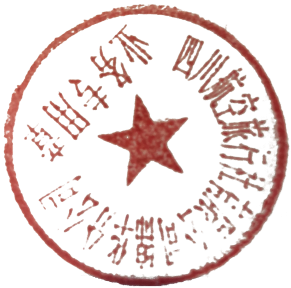 